Y O U R	T I T T L E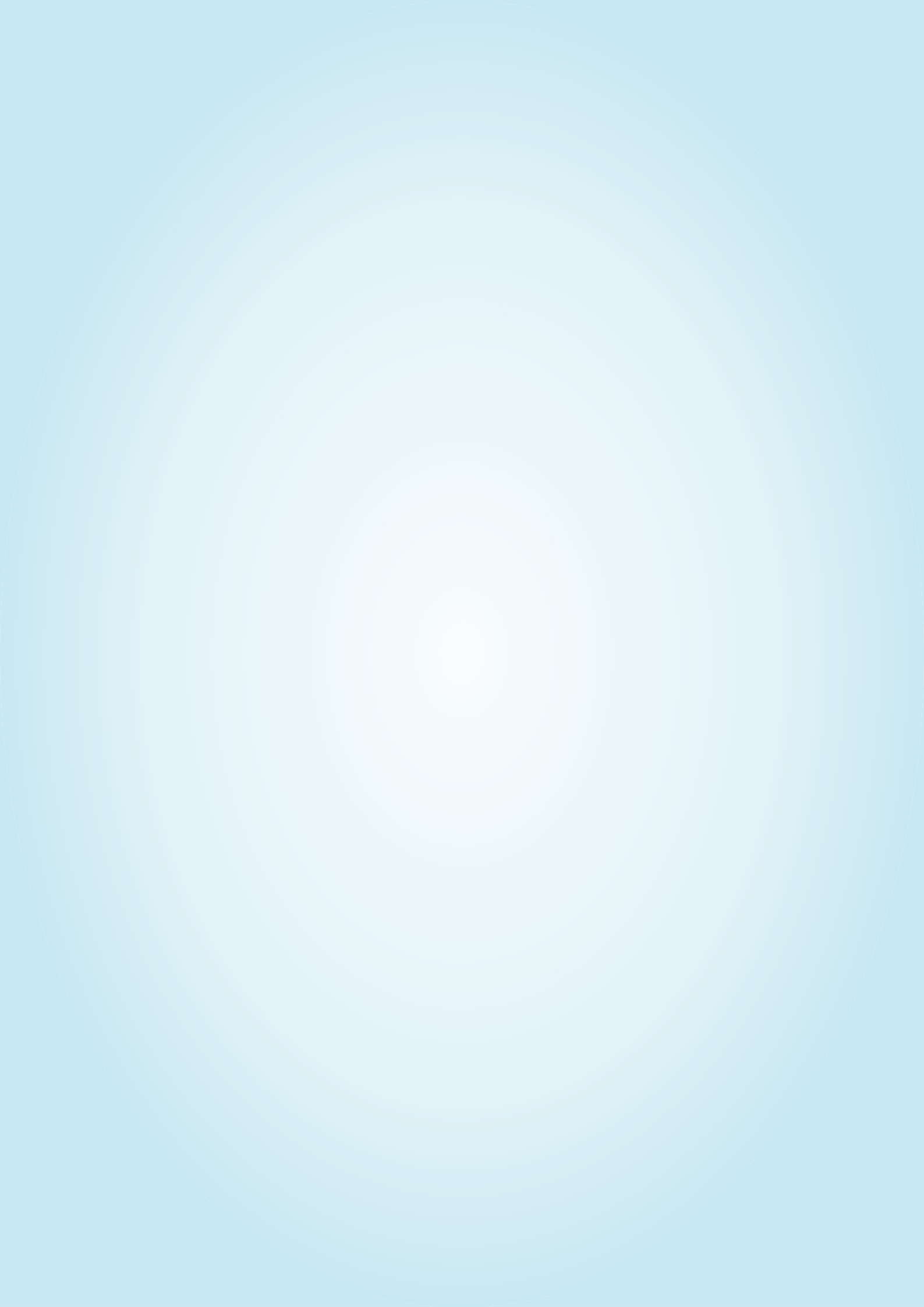 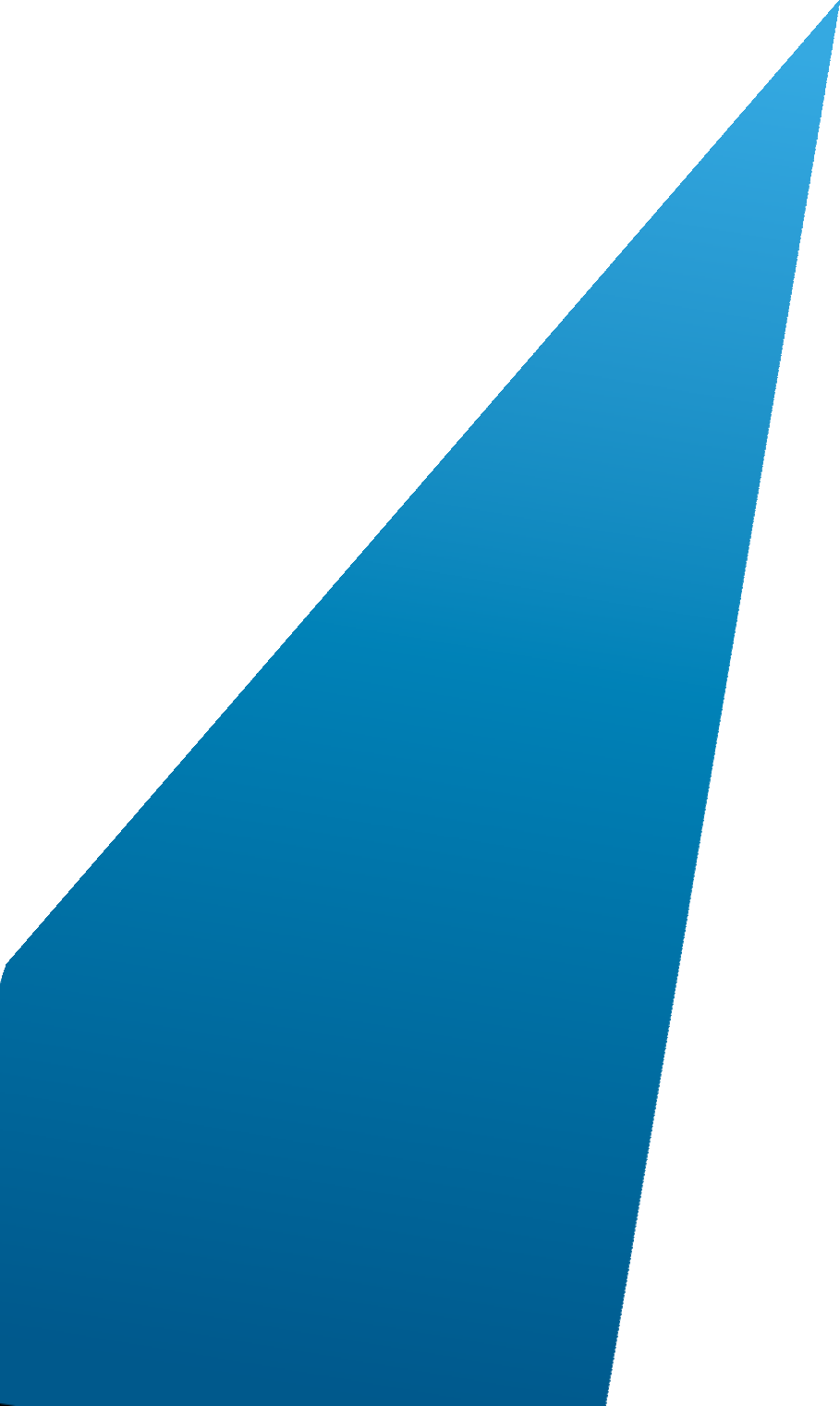 O R	H E A D L I N E	H E R ENAME: STUDENT ID: DATE: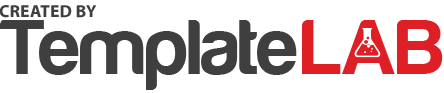 